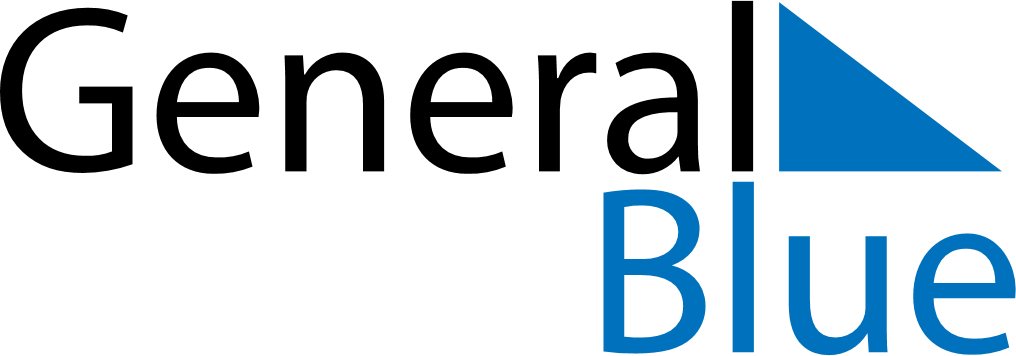 Daily Planner April 26, 2020 - May 2, 2020Daily Planner April 26, 2020 - May 2, 2020Daily Planner April 26, 2020 - May 2, 2020Daily Planner April 26, 2020 - May 2, 2020Daily Planner April 26, 2020 - May 2, 2020Daily Planner April 26, 2020 - May 2, 2020Daily Planner April 26, 2020 - May 2, 2020Daily Planner SundayApr 26MondayApr 27TuesdayApr 28WednesdayApr 29ThursdayApr 30 FridayMay 01 SaturdayMay 02MorningAfternoonEvening